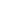 ZIO ARIO NALE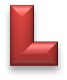 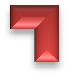 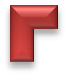 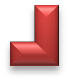 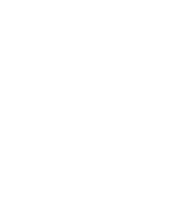 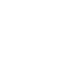 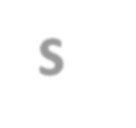 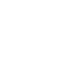 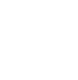 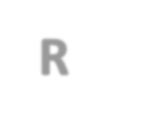 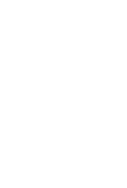 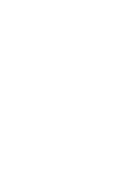 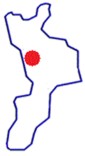 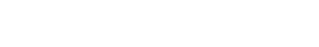 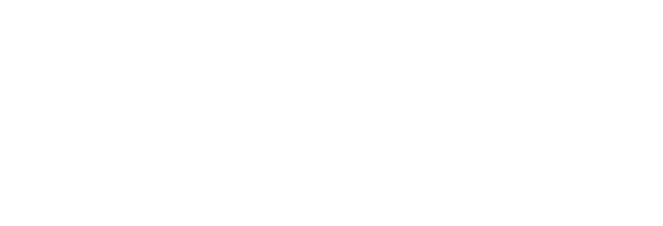 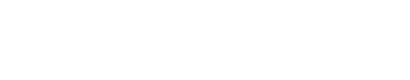 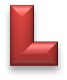 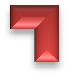 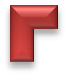 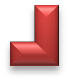 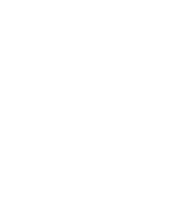 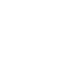 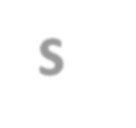 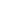 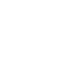 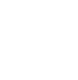 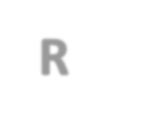 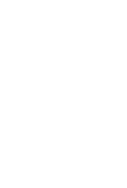 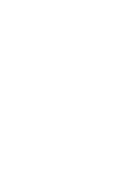 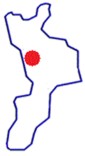 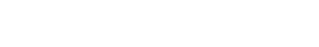 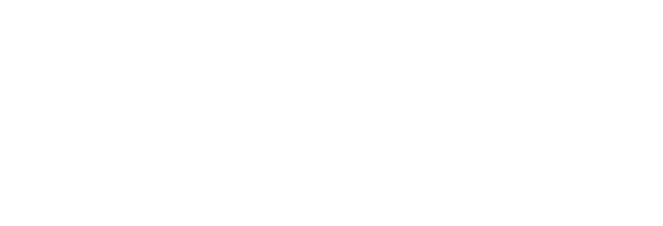 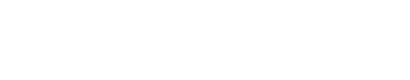 Dipartimento Tutela della Salute e Politiche SanitarieAZIENDA  SANITARIA  PROVINCIALE  COSENZADipartimento di Prevenzione         U.O.C. Igiene e Sanità Pubblica       Direttore ff. dott. M. RIZZO Sede territoriale di CastrovillariResponsabile Dr.ssa A. Marranchellatel.0981/485510- 20-50- 23email  igienepubblica.castrovillari@aspcs.it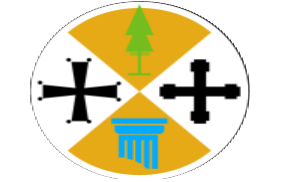 REGIONE CALABRIA                                                                   CONSENSO INFORMATOIl sottoscritto________________________________________________________________________genitoredi__________________________________________________________________________nato a_______________________il_________residente_____________________________________telefono________________________ mail________________________________________________                                                                                 DICHIARO:di essere stato informato sulle indicazioni,  le controindicazioni e gli effetti collaterali a  breve e a lungo  termine  delle vaccinazioni  sotto elencate e  sui rischi per  la  salute in caso di mancata vaccinazione.     PERTANTO acconsento alla effettuazione dei seguenti vaccini:anti-meningococco coniugato tetravalente (A,C,W135 e Y)____________________            ⃝                                      anti-meningococco B  __________________________________________________            ⃝                                                                                              anti-papillomavirus   __________________________________________________              ⃝                                                                                                            Data…………………………….                                                                     Firma del genitore                                                                                                                                                  …………………………………………………………..